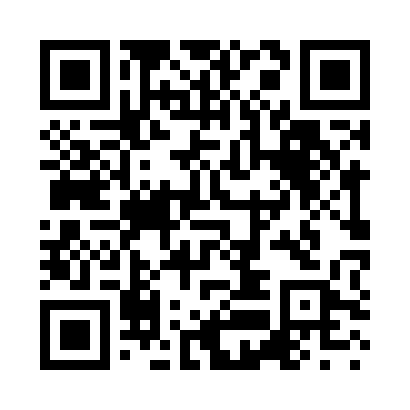 Prayer times for Desselbrunn, AustriaWed 1 May 2024 - Fri 31 May 2024High Latitude Method: Angle Based RulePrayer Calculation Method: Muslim World LeagueAsar Calculation Method: ShafiPrayer times provided by https://www.salahtimes.comDateDayFajrSunriseDhuhrAsrMaghribIsha1Wed3:375:461:025:018:1910:192Thu3:345:451:025:028:2010:223Fri3:315:431:025:038:2110:244Sat3:295:411:025:038:2310:265Sun3:265:401:025:048:2410:296Mon3:235:381:025:048:2510:317Tue3:215:371:015:058:2710:338Wed3:185:351:015:058:2810:369Thu3:155:341:015:068:3010:3810Fri3:135:321:015:068:3110:4111Sat3:105:311:015:078:3210:4312Sun3:075:301:015:078:3410:4513Mon3:055:281:015:088:3510:4814Tue3:025:271:015:088:3610:5015Wed2:595:261:015:098:3810:5316Thu2:575:241:015:098:3910:5517Fri2:545:231:015:098:4010:5818Sat2:515:221:015:108:4111:0019Sun2:495:211:015:108:4311:0320Mon2:465:201:025:118:4411:0521Tue2:455:191:025:118:4511:0822Wed2:445:181:025:128:4611:1023Thu2:445:171:025:128:4711:1224Fri2:445:161:025:138:4811:1225Sat2:435:151:025:138:5011:1326Sun2:435:141:025:148:5111:1327Mon2:435:131:025:148:5211:1428Tue2:425:121:025:148:5311:1429Wed2:425:121:025:158:5411:1530Thu2:425:111:035:158:5511:1531Fri2:425:101:035:168:5611:16